KCET Mathematics Syllabus 2024 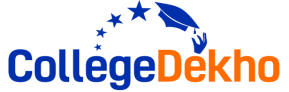 Topics from First Year PUC Syllabus for KCET 2024 Topics from Second Year PUC Syllabus for KCET 2024Sets, Relations & FunctionsTrigonometric FunctionsPrinciple of Mathematical InductionComplex numbers and Quadratic equations Linear InequalitiesPermutations and CombinationBinomial TheoremSequence & SeriesStraight LinesConic SectionsIntroduction to 3D-GeometryLimits & DerivativesMathematical ReasoningStatisticsProbabilityRelations & Functions,Inverse Trigonometric functionsMatricesDeterminantsContinuity and DifferentiabilityApplication of DerivativesIntegralsApplication of IntegralsDifferential EquationsVector AlgebraThree Dimensional GeometryLinear ProgrammingProbability